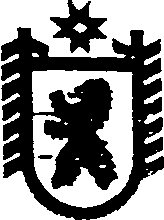 Республика КарелияАДМИНИСТРАЦИЯ СЕГЕЖСКОГО МУНИЦИПАЛЬНОГО РАЙОНАПОСТАНОВЛЕНИЕ                                                от  14  апреля  2016  года   №  315                                                                     СегежаОб  информационно -  пропагандистской  группе  по  противодействию терроризму  и  экстремизму  в  Сегежском муниципальном районе            Администрация Сегежского муниципального района      п о с т а н о в л я е т:1. Образовать постоянно действующую информационно – пропагандистскую группу по противодействию терроризму и экстремизму в Сегежском муниципальном районе.Утвердить прилагаемые:            1) положение об информационно – пропагандистской группе по противодействию терроризму и экстремизму в Сегежском муниципальном районе;            2)   состав	информационно – пропагандистской  группы по противодействию терроризму и экстремизму в Сегежском муниципальном районе;3) план работы информационно – пропагандистской группы по противодействию терроризму и экстремизму в Сегежском муниципальном районе на 2016-2018 годы.            3. Отделу информационных технологий администрации Сегежского муниципального района (Т.А.Слиж) обнародовать настоящее постановление путем размещения официального текста настоящего постановления в информационно-телекоммуникационной сети «Интернет» на официальном сайте администрации Сегежского муниципального района  http://home.onego.ru/~segadmin.    Глава администрацииСегежского муниципального района                                                                 И.П.Векслер    Разослать: в дело, отдел ГО, ЧС и МР, главам  поселений -6, МУ «Сегежская централизованная библиотечная система», Надвоицкая городская библиотека № 1.              Утвержденопостановлением  администрацииСегежского муниципального районаот  14  апреля   2016 г.   №  315Положениеоб информационно-пропагандистской группе по противодействию терроризму и экстремизму в Сегежском муниципальном районе	1. Информационно-пропагандистская группа (далее – Группа) создается в целях реализации конституционного права граждан на получение полной и достоверной информации о деятельности  органов местного самоуправления Сегежского муниципального района в сфере противодействия терроризму и экстремизму, а также для компетентного разъяснения населению антиобщественной сущности террористической и экстремистской деятельности, мобилизации граждан на активное участие в обеспечении общественной безопасности в городских и сельских поселениях Сегежского муниципального района.Деятельность Группы осуществляется на постоянной основе и осуществляется во взаимодействии с органами исполнительной власти Республики Карелия, территориальными органами федеральных органов исполнительной власти в Республике Карелия, органами местного самоуправления муниципального образования «Сегежский муниципальный район».2. Группа в своей деятельности руководствуется Конституциями Российской Федерации и Республики Карелия, законами Республики Российской Федерации и Республики Карелия, указами и распоряжениями Президента Российской Федерации и Главы Республики Карелия, Стратегией профилактики экстремизма в Республике Карелия и настоящим Положением.3. Основными задачами Группы являются:3.1. В целях профилактики возникновения предпосылок распространения террористической и экстремистской идеологии проведение среди населения мероприятий по компетентному разъяснению антиобщественной сущности терроризма и экстремизма;3.2. Информирование населения об основных направлениях проводимой государственной политики по противодействию терроризму и экстремизму;3.3. Оказание содействия работникам культуры и образования в формировании толерантности у населения, повышении культурного, нравственного и образовательного потенциала молодежи Сегежского муниципального района;3.4. Участие в освещении в средствах массовой информации материалов антитеррористической и антиэкстремистской направленности;3.5. Участие в мероприятиях по локализации этно-конфессиональных конфликтных ситуаций, которые могут послужить причиной террористических и экстремистских проявлений;3.6. Содействие повышению бдительности населения к террористической угрозе и инициировании активного сотрудничества с правоохранительными органами и спецслужбами в деле предотвращения террористических и экстремистских проявлений.4. Состав Группы утверждается на заседании антитеррористической комиссии Сегежского муниципального района.  В состав группы могут входить представители научной и творческой интеллигенции, представители общественных движений, священнослужители традиционных конфессий, сотрудники правоохранительных органов, представители администрации и учреждений муниципального района, члены антитеррористической комиссии Сегежского муниципального района.  Состав рабочих групп уточняется ежегодно.5. Группа является постоянно действующим консультативно – пропагандистскими органом и возглавляется заместителем главы администрации муниципального района  по социальным вопросам.6. Группа информирует антитеррористическую комиссию Сегежского муниципального района  о проводимой работе.7. Работа Группы осуществляется на плановой основе. План работы группы разрабатывается на год, согласуется всеми членами группы и утверждается на заседании антитеррористической комиссии Сегежского муниципального района. 8. По результатам работы Группы антитеррористическая комиссия Сегежского муниципального района установленным порядком информируют аппарат антитеррористической комиссии в Республике Карелия.________________________________________________________________             Утвержденпостановлением  администрацииСегежского муниципального районаот 14 апреля  2016 г.  №  315СОСТАВ информационно-пропагандистской группы по противодействию терроризму и экстремизму в Сегежском муниципальном районе           Антонова Е.Н.,     - заместитель главы администрации Сегежского муниципального района по социальным вопросам, руководитель группы.           Васильева Н.В.      -  ведущий специалист отдела по делам  гражданской обороны, чрезвычайным ситуациям и мобилизационной работе администрации Сегежского муниципального района, ответственный секретарь группы, заместитель руководителя группы.            Ширский А.В.    	-   начальник отдела по делам  гражданской обороны,    чрезвычайным ситуациям и мобилизационной работе администрации Сегежского муниципального района.            Ригоева Л.М.  - заместитель директора муниципального  бюджетного учреждения «Сегежская централизованная библиотечная система».            Титова А.Г.  - заведующая Надвоицкой городской библиотеки № 1 муниципального бюджетного учреждения «Сегежская централизованная библиотечная система».            Пиняжина Е.Б - директор муниципального казенного образовательного      учреждения «Центр развития образования Сегежского муниципального района».            Тереш А.Н.   - ведущий специалист по ЖКУ управления жилищно-                  коммунального хозяйства Сегежского городского поселения.             Гусева М.Л.           -  глава Надвоицкого городского поселения.                                               ______________________________________                            